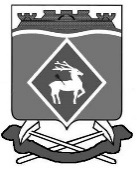 РОССИЙСКАЯ  ФЕДЕРАЦИЯРОСТОВСКАЯ ОБЛАСТЬМУНИЦИПАЛЬНОЕ ОБРАЗОВАНИЕ «БЕЛОКАЛИТВИНСКИЙ РАЙОН»АДМИНИСТРАЦИЯ БЕЛОКАЛИТВИНСКОГО РАЙОНА РАСПОРЯЖЕНИЕ05.02.2018			                    № 12                            г.  Белая КалитваО внесении изменения в распоряжение Администрации Белокалитвинского  района от 24.04.2017 № 40В целях исполнения пункта 5 распоряжения Правительства Ростовской области от 30.03.2017 № 167 «Об утверждении Программы оптимизации расходов областного бюджета на 2017 – 2019 годы»:1. Внести в распоряжение Администрации Белокалитвинского района                                 от 24.04.2017 № 40 «Об утверждении Программы оптимизации расходов бюджета Белокалитвинского района на 2017 – 2019 годы» изменение, изложив приложение № 1 к нему в редакции согласно приложению к настоящему распоряжению.2. Настоящее распоряжение вступает в силу после официального опубликования.3. Контроль за исполнением настоящего распоряжения оставляю за собой.Глава Администрации  района					О.А. МельниковаВерно:Управляющий делами								Л.Г. ВасиленкоПриложение к распоряжению Администрации Белокалитвинского района от 05.02.2018 № 12ПРОГРАММА 
оптимизации расходов бюджета Белокалитвинского района на 2017 – 2019 годы* Показатель финансовой оценки устанавливается нарастающим итогом к данным 2016 года.** Органы местного самоуправления поселений, участвующие в реализации мероприятий по согласованию.*** Финансовая оценка будет определена по итогам реализации пункта 2.4 настоящей программы.Примечание.Х – показатель не заполняется.№ п/пНаименование мероприятияОтветственный исполнительСрок исполненияФинансовая оценка*
(тыс. рублей)Финансовая оценка*
(тыс. рублей)Финансовая оценка*
(тыс. рублей)№ п/пНаименование мероприятияОтветственный исполнительСрок исполнения2017 год2018 год2019 год1.Муниципальная службаМуниципальная службаМуниципальная службаМуниципальная службаМуниципальная службаМуниципальная служба1.1.Мониторинг соблюдения нормативов формирования расходов на содержание органов местного самоуправления Белокалитвинского района и поселений, входящих в состав Белокалитвинского района, установленных Правительством Ростовской областифинансовое управление Администрации Белокалитвинского районапостоянно–––1.2.Проведение анализа дублирующих функций органов местного самоуправления Белокалитвинского района и поселений, входящих в состав Белокалитвинского района, в целях дальнейшей оптимизации дублирующего функционала, включая сокращение численности работников соответствующих органовАдминистрация Белокалитвинского района (управляющий делами Л.Г. Василенко), органы местного самоуправления поселений**постоянно–––1.3.Повышение эффективности использования имущества, находящегося в муниципальной собственности Белокалитвинского района и поселений Белокалитвинского районакомитет по управлению имуществом Администрации Белокалитвинского района, органы местного самоуправления поселенийпостоянно–––2.Оптимизация бюджетной сетиОптимизация бюджетной сетиОптимизация бюджетной сетиОптимизация бюджетной сетиОптимизация бюджетной сетиОптимизация бюджетной сети2.1.Увеличение объема расходов за счет доходов от внебюджетной деятельности бюджетных и автономных учрежденийАдминистрация Белокалитвинского районаежегодно27 314,727 500,327 850,02.1.Увеличение объема расходов за счет доходов от внебюджетной деятельности бюджетных и автономных учрежденийотдел образования Администрации Белокалитвинского районаежегодно34 213,238 808,140 441,82.1.Увеличение объема расходов за счет доходов от внебюджетной деятельности бюджетных и автономных учрежденийотдел культуры Администрации Белокалитвинского районаежегодно4 987,75 083,55 196,22.1.Увеличение объема расходов за счет доходов от внебюджетной деятельности бюджетных и автономных учрежденийуправление социальной защиты населения Администрации Белокалитвинского районаежегодно34 300,034 500,035 000,0комитет по управлению имуществом Администрации Белокалитвинского районаежегодно309,0310,0320,02.2.Анализ нагрузки на бюджетную сеть (контингент, количество бюджетных учреждений, количество персонала, используемые фонды, объемы и качество предоставляемых муниципальных услуг в разрезе бюджетных учрежденийглавные распорядители средств бюджета Белокалитвинского района, имеющие подведомственные учрежденияежегодно–––2.3.Выявление неиспользуемых основных фондов муниципальных учреждений и принятие мер по их продаже или предоставлению в арендуглавные распорядители средств бюджета Белокалитвинского района, имеющие подведомственные муниципальные бюджетные и автономные учреждения Белокалитвинского районаежегодно–––2.4.Разработка и утверждение программы оптимизации бюджетной сетиотдел образования Администрации Белокалитвинского районаIV квартал 2017 г.-ХХотдел культуры Администрации Белокалитвинского районаIV квартал 2017 г.-ХХ2.5.Укрупнение или присоединение «мелких» учреждений, а также организаций, загруженных менее чем на 50 процентов, к более крупным отдел образования Администрации Белокалитвинского района2018 – 2019 годыХ-***-***2.5.Укрупнение или присоединение «мелких» учреждений, а также организаций, загруженных менее чем на 50 процентов, к более крупным отдел культуры Администрации Белокалитвинского района2018 – 2019 годыХ-***-***2.6.Анализ штатного расписания муниципального казенного учреждения Белокалитвинского района «Управление гражданской обороны и чрезвычайных ситуаций» и, в случае необходимости, сокращение штатной численностиАдминистрация Белокалитвинского районаежегодно---3.Совершенствование системы закупок для муниципальных нуждСовершенствование системы закупок для муниципальных нуждСовершенствование системы закупок для муниципальных нуждСовершенствование системы закупок для муниципальных нуждСовершенствование системы закупок для муниципальных нуждСовершенствование системы закупок для муниципальных нужд3.1.Проработка механизма централизации закупок товаров, работ, услуг для муниципальных нужд Белокалитвинского района в целях повышения эффективности использования средств бюджета Белокалитвинского районаотдел муниципальных закупок Администрации Белокалитвинского районадекабрь 2017 –ХХ3.2.Обеспечение результативности претензионной работы в случае нарушения поставщиком (подрядчиком, исполнителем) условий муниципальных контрактовглавные распорядители средств бюджета Белокалитвинского района; муниципальные учреждения Белокалитвинского районапостоянно–––3.3.Обеспечение обоснованности формирования начальных (максимальных) цен контрактов, цен контрактов, заключаемых с единствен-ными поставщиками (подрядчиками, исполнителями), включаемых в планы-графикиглавные распорядители средств бюджета Белокалитвинского района; муниципальные учреждения Белокалитвинского районапостоянно–––3.4.Разработка стандартов оказания муниципальных услуг, содержащих нормативы материальных ресурсов, в случае отсутствия на федеральном и региональном уровнях утвержденных стандартов оказания муниципальных услуг в установленной сфере деятельностиглавные распорядители средств бюджета Белокалитвинского района, имеющие подведомственные муниципальные бюджетные и авто-номные учрежде-ния Белокалит-винского района2017-2018 ––Х4.Оптимизация мер социальной поддержки Оптимизация мер социальной поддержки Оптимизация мер социальной поддержки Оптимизация мер социальной поддержки Оптимизация мер социальной поддержки Оптимизация мер социальной поддержки 4.1.Недопущение роста размера доплаты к пенсии неработающим лицам, замещавшим должности в органах местного самоуправления Белокалитвинского района, выше темпов роста расходов на выплату заработной платы с начислениями работникам органов местного самоуправления Белокалитвинского районаУправление социальной защиты населения Администрации Белокалитвинского района2017 – 2019 годы–––5.Планирование бюджета Белокалитвинского районаПланирование бюджета Белокалитвинского районаПланирование бюджета Белокалитвинского районаПланирование бюджета Белокалитвинского районаПланирование бюджета Белокалитвинского районаПланирование бюджета Белокалитвинского района5.1.    Непревышение значений целевых показателей заработной платы, установленных в муниципальных планах мероприятий («дорожных картах») изменений в отраслях социальной сферы, направленных на повышение эффективности образования, культуры, здравоохранения и социального обслуживания населения, в части использования показателя среднемесячного дохода от трудовой деятельности и обеспечения уровня номинальной заработной платы в среднем по отдельным категориям работников бюджетной сферы в размерах на уровне, достигнутом в отчетном годуАдминистрация Белокалитвинского района; отдел образования Администрации Белокалитвинского района; отдел культуры Администрации Белокалитвинского района; управление социальной защиты населения Админи-страции Белокалит-винского районаежегодно––Х5.2.       Соблюдение показателей оптимизации численности работников отдельных категорий бюджетной сферы в соответствии с утвержденными «дорожными картами»Администрация Белокалитвинского района (по отрасли здравоохранения); отдел образования Администрации Белокалитвинского района;отдел культуры Администрации Белокалитвинского района;  управление социальной защиты населения Администрации Белокалитвинского районаежегодно––Х5.3.Планирование бюджета Белокалитвинского района в рамках муниципальных программ Белокалитвинского районафинансовое управление Администрации Белокалитвинского района;главные распорядители средств бюджета Белокалитвинского районаежегодно–––5.4.Внесение изменений в бюджетный прогноз Белокалитвинского района на период 2017 – 
2022 годов в части приведения в соответствие с принятым решением Собрания депутатов Белокалитвинского района о бюджете Белокалитвинского района на очередной финансовый год и на плановый периодфинансовое управление Администрации Белокалитвинского районаI квартал 2018,I квартал 2019Х––5.5.Совершенствование методологии разработки 
и реализации муниципальных программ Белокалитвинского районаотдел экономики, малого бизнеса, инвестиций и местного самоуправления Администрации Белокалитвинского районаежегодно–––6.Система внутреннего финансового контроля и внутреннего финансового аудитаСистема внутреннего финансового контроля и внутреннего финансового аудитаСистема внутреннего финансового контроля и внутреннего финансового аудитаСистема внутреннего финансового контроля и внутреннего финансового аудитаСистема внутреннего финансового контроля и внутреннего финансового аудитаСистема внутреннего финансового контроля и внутреннего финансового аудита6.1.Осуществление внутреннего муниципального финансового контроля, в том числе в части вопросов предотвращения финансовых нарушений, устранения выявленных финансовых нарушений, возмещение финансового ущерба, оплаты административных штрафовСектор финансового контроля Администрации Белокалитвинского районапостоянно–––6.2.Повышение эффективности организации и ведения главными распорядителями бюджетных средств внутреннего финансового контроля и внутреннего финансового аудита с целью повышения экономности и результативности использования бюджетных средствглавные распорядители средств бюджета Белокалитвинского районапостоянно–––6.3.Осуществление главными распорядителями бюджетных средств внутреннего финансового контроля в соответствии с методическими рекомендациями, утвержденными приказом Министерства финансов Российской Федерации от 07.092016 № 356главные распорядители средств бюджета Белокалитвинского районапостоянно–––6.4.Осуществление главными распорядителями бюджетных средств внутреннего финансового аудита в соответствии с Методическими рекомендациями, утвержденными приказом Министерства финансов Российской Федерации от 30.12.2016 № 822главные распорядители средств бюджета Белокалитвинского районапостоянно–––7.Меры по сокращению муниципального долгаМеры по сокращению муниципального долгаМеры по сокращению муниципального долгаМеры по сокращению муниципального долгаМеры по сокращению муниципального долгаМеры по сокращению муниципального долга7.1.Оптимизация расходов на обслуживание муниципального долга за счет проведения активной политики в сфере управления муниципальным долгом (использование дополнительных доходов и экономии по расходам на покрытие дефицита бюджета, осуществление муниципальных заимствований с учетом планируемых кассовых разрывов)финансовое управление Администрации Белокалитвинского районапостоянно–––7.2.Мониторинг муниципального долгафинансовое управление Администрации Белокалитвинского районаежегодно–––Управляющий делами                                           Л.Г. Василенко